ЗАЯВЛЕНИЕ
о предоставлении лицензии 
на осуществление образовательной деятельностиПрошу предоставить лицензию на осуществление образовательной деятельности
Автономная некоммерческая образовательная организация Дошкольного образования Центр развития ребёнка – Детский сад «Пирамидка» (АНОО ДО «Пирамидка»)(указывается полное и (в случае, если имеется) сокращенное наименование,
в том числе фирменное наименование соискателя лицензии)Организационно-правовая форма соискателя лицензии  автономная некоммерческая организацияМесто нахождения соискателя лицензии  443125, г. Самара, ул. Ново-Садовая, д. 353 «В»(указываются адрес места нахождения соискателя лицензии) Адрес (адреса) места (мест) осуществления образовательной деятельности 443125, Самарская область, г. Самара, Промышленный район, ул. Ново-Садовая, д. 353 «В», 1 этаж(указываются адрес (адреса) места (мест) осуществления образовательной деятельности, по которому (которым) соискатель лицензии намерен осуществлять образовательную деятельность) Основной государственный регистрационный номер юридического лица (ОГРН)
1206300035325Данные документа, подтверждающего факт внесения записи в Единый государственный реестр юридических лиц  Лист записи Единого государственного реестра юридических лиц, выданный 11.06.2020 года налоговым органом Инспекцией Федеральной налоговой службы по Красноглинскому району г. Самары_______________________________________________________________________________________________________________________(указываются реквизиты свидетельства о государственной регистрации соискателя (в случае внесения изменений в учредительный документ указываются реквизиты всех соответствующих листов записи Единого государственного реестра юридических лиц))Идентификационный номер налогоплательщика  6319247162Данные документа о постановке соискателя лицензии на учет в налоговом органе
Свидетельство о постановке на учет Российской организации в налоговом органе по месту нахождения Инспекция Федеральной налоговой службы по Промышленному району г. Самары код 6319 от 11.06.2020 года КПП 631901001(указываются код причины и дата постановки на учет соискателя лицензии в налоговом органе,
реквизиты свидетельства о постановке на налоговый учет соискателя лицензии)на оказание образовательных услуг по реализации образовательных программ по видам образования, уровню образования  и по подвиду дополнительного образования:Номер телефона (факса) соискателя лицензии  8-00000000Адрес электронной почты соискателя лицензии (при наличии)  d.sadpiramidka@yandex.ruПрошу направлять информацию по вопросам лицензирования образовательной деятельности в электронной форме: да/нет  _________Прошу направить УВЕДОМЛЕНИЕ о предоставлении лицензии (нужное указать):             - в форме электронного документа;              - на бумажном носителе. Прошу направить ВЫПИСКУ из реестра  лицензий (нужное указать):              - в форме электронного документа;- на бумажном носителе (реквизиты документа, подтверждающего факт платы ________________________________________________).М.П.Приложение № 1  к распоряжению                                                                                        министерства образования и науки Самарской областиот «02» марта 2021 г. № 205-рМинистерство образования                                          и науки Самарской областиОбщее образованиеОбщее образование№ п/пУровень образования121Дошкольное образованиеДополнительное образованиеДополнительное образование№ п/пПодвиды121Дополнительное образование детей и взрослыхДата заполнения«00»     002021г.Директор АНОО ДО «Пирамидка»Милёшина Светлана Михайловна(должность руководителя соискателя лицензии или иного лица, имеющего право действовать от имени соискателя лицензии)(подпись руководителя соискателя лицензии или иного лица, имеющего право действовать от имени соискателя лицензии)(фамилия, имя, отчество (при наличии) руководителя соискателя лицензии или иного лица, имеющего право действовать от имени соискателя лицензии)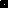 